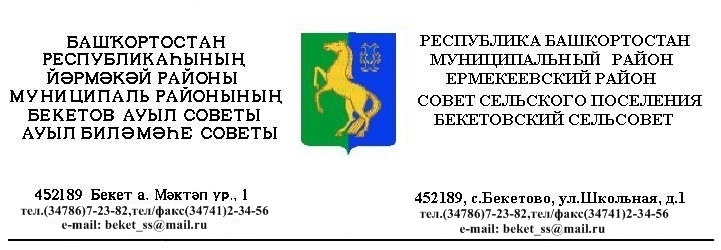 ҠАРАР                                                                             РЕШЕНИЕ«17» декабрь  2014 й.                     №  40.9                      «17»  декабря 2014 г.          О предоставлении льготы по арендной плате за арендумуниципальных объектов недвижимости  государственным и муниципальным учреждениям, обществам и организациям инвалидов, ветеранов, партий, профсоюзов, благотворительным фондам на 2015 годВ соответствии со статьями 421 и 614 Гражданского кодекса Российской Федерации, подпунктом 1 пункта 1 статьи 14 Федерального закона от 06 октября 2003 года № 131-ФЗ «Об общих принципах организации местного самоуправления в Российской Федерации» Совет сельского поселения  Бекетовский сельсовет муниципального района Ермекеевский район Республики Башкортостан решил:1. Предоставить  льготу по арендной плате за  аренду муниципальных объектов недвижимости  государственным и муниципальным учреждениям, обществам и организациям инвалидов, ветеранов, партий, профсоюзам, благотворительным фондам в полном объеме арендной платы начисленной на 2015 год.	2. Комитету по управлению собственностью Министерства земельных и имущественных отношений Республики Башкортостан по Ермекеевскому району привести расчеты арендной платы по договорам аренды муниципального недвижимого имущества в соответствии с настоящим решением. 	3. Контроль за выполнением  настоящего решения возложить на постоянную комиссию по бюджету, налогам и вопросам собственности Cовета сельского поселения Бекетовский сельсовет муниципального района Ермекеевский район Республики  Башкортостан.         4. Настоящее решение вступает в силу с момента его подписания. Глава сельского поселения Бекетовский сельсовет                                             З.З. Исламова 